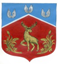 Администрация  муниципального образования Громовское сельское поселение муниципального образования Приозерский муниципальный район Ленинградской областиПОСТАНОВЛЕНИEот    11 января 2019 года                     № 08В соответствии с  Федеральным законом от 27.07.2010 года № 210-ФЗ «Об организации предоставления государственных и муниципальных услуг», Федеральным законом от  06.10.2003 года № 131-ФЗ «Об общих принципах организации местного самоуправления в Российской Федерации», Правилами разработки и утверждения административных регламентов предоставления государственных услуг, утвержденными постановлением Правительства Российской Федерации от 16.05.2011 года № 373 (ред. от 23.01.2014 года), постановлением администрации МО Громовское сельское поселение муниципального образования Приозерский муниципальный район Ленинградской области от 07.11.2011 года № 197 «Об утверждении Порядка разработки и утверждения административных регламентов предоставления муниципальных услуг», Уставом муниципального образования Громовское сельское поселение муниципального образования Приозерский муниципальный район Ленинградской области, администрация муниципального образования Громовское сельское поселение муниципального образования Приозерский муниципальный район Ленинградской области ПОСТАНОВЛЯЕТ:1. Утвердить административный регламент по предоставлению муниципальной услуги  «Прием в эксплуатацию после перевода жилого помещения в нежилое помещение или нежилого помещения в жилое помещение» в муниципальном образовании Громовское сельское поселение муниципального образования Приозерский муниципальный район Ленинградской области (Приложение).2. Отменить Постановление  администрации №  95 от 17.03.17 г.. Об утверждении Административного регламента  предоставления муниципальной услуги «Прием в эксплуатацию после перевода жилого помещения в нежилое или нежилого помещения в жилое помещение»3.   Настоящее Постановление вступает в силу со дня опубликования  на официальном сайте муниципального образования Громовское сельское поселение www.admingromovo.ru.  4.  Опубликовать настоящее постановление в средствах массовой информации и в сети Интернет на официальном сайте поселения http://www.admingromovo.ru/5. Внести изменения в реестр муниципальных услуг и в электронную версию реестра государственных услуг для размещения на портале госуслуг.6. Контроль за исполнением настоящего постановления оставляю за собой.Глава администрации:                                                      А.П.КутузовИсп.Уварова А.С..  8(81379)99-471 Разослано: дело-2,  СМИ – 1, прокуратура-1.Утвержден постановлением администрации муниципального образования Громовское сельское поселение муниципального образования Приозерский муниципальный район Ленинградской областиот   11.01.2019 года № 08   (Приложение)АДМИНИСТРАТИВНЫЙ РЕГЛАМЕНТ по предоставлению муниципальной услуги «Прием в эксплуатацию после перевода жилого помещения в нежилое помещение или нежилого помещения в жилое помещение»1. Общие положения  Наименование муниципальной услуги: «Прием в эксплуатацию после перевода жилого помещения в нежилое помещение или нежилого помещения в жилое помещение» (далее – муниципальная услуга).1.2. Наименование органа местного самоуправления (далее - ОМСУ), предоставляющего муниципальную услугу, и его структурного подразделения, ответственного за предоставление муниципальной услуги.1.2.1. Муниципальную услугу предоставляет  администрация муниципального образования Громовское сельское поселение муниципального образования Приозерский муниципальный район Ленинградской области     (далее - Администрация).                                                        1.2.2. Ответственными за предоставление муниципальной  услуги, является администрация муниципального образования Громовское сельское поселение муниципального образования Приозерский муниципальный район Ленинградской области    (далее – Отдел).Муниципальная услуга может быть предоставлена при обращении в многофункциональный центр предоставления государственных и муниципальных услуг (далее - МФЦ). Заявители представляют документы в МФЦ путем личной подачи документов.Муниципальная услуга может быть предоставлена в электронном виде через функционал электронной приёмной на портале государственных и муниципальных услуг Ленинградской области (далее - ПГУ ЛО).1.3. Информация о месте нахождения и графике работы Администрации, Отдела.1.3.1. Информация о месте нахождения и графике работы Администрации.Место нахождения : Ленинградская область, Приозерский район, п.Громово, ул.Центральная, д.12в;График работы: понедельник-пятница, с 9.00-17.00ч, обеденный перерыв;Справочные телефоны Администрации: (8-813-79)-99-471;Факс: (8-813-79)-99-471; Адрес электронной почты Администрации: adm-gromovo@yandex.ru1.4. Информация о местах нахождения и графике работы, справочных телефонах и адресах электронной почты МФЦ приведена в приложении № 3 к настоящему административному регламенту.1.5. Справочные телефоны и адреса электронной почты (E-mail) МФЦ и его филиалов указаны в приложении № 3 к настоящему Административному регламенту.1.6. Адрес портала государственных и муниципальных услуг Ленинградской области в сети Интернет: www.gu.lenobl.ru.Адрес официального сайта администрации муниципального образования Громовское сельское поселение муниципального образования Приозерский муниципальный район Ленинградской области в сети Интернет: http://www.admingromovo.ru/. 1.7. Информирование о правилах предоставления муниципальной услуги производится путем опубликования нормативных документов и настоящего Административного регламента в официальных средствах массовой информации, а также путем личного консультирования.Информация по вопросам предоставления муниципальной услуги, в том числе о ходе ее предоставления может быть получена:а) устно - по адресу, указанному в пункте 1.3 настоящего Административного регламента в приемные дни  администрации муниципального образования Громовское сельское поселение муниципального образования Приозерский муниципальный район Ленинградской области по предварительной записи (запись осуществляется по справочному телефону, указанному в пункте 1.3 настоящего Административного регламента).Приём заявителей осуществляется: - специалистом администрации муниципального образования Громовское сельское поселение муниципального образования Приозерский муниципальный район Ленинградской области. Время консультирования при личном обращении не должно превышать 15 минут.б) письменно - путем направления почтового отправления по адресу, указанному в пункте 1.3 настоящего Административного регламента.Почтовой связью ответ направляется в адрес заявителя в течение 5 рабочих дней со дня регистрации запроса в Отделе. в) по справочному телефону, указанному в пункте 1.3. настоящего Административного регламента.При ответах на телефонные звонки специалист, должностное лицо Отдела, подробно в вежливой форме информируют заявителя. Ответ на телефонный звонок должен начинаться с информации о наименовании Отдела. Время консультирования по телефону не должно превышать 15 минут. В случае если специалист, должностное лицо Отдела не может самостоятельно ответить на поставленные вопросы, заявителю сообщается номер телефона, по которому можно получить необходимую информацию.г) по электронной почте путем направления запроса по адресу электронной почты, указанному в пункте 1.3 настоящего административного регламента, в том числе с приложением необходимых документов, заверенных усиленной квалифицированной электронной подписью (ответ на запрос, направленный по электронной почте, направляется в виде электронного документа на адрес электронной почты отправителя запроса);д) на Портале государственных и муниципальных услуг (функций) Ленинградской области: http://www.gu.lenobl.ru.1.8. Текстовая информация, указанная в пунктах 1.3 - 1.6 настоящего Административного регламента, размещается на стендах в помещениях администрации муниципального образования Громовское сельское поселение муниципального образования Приозерский муниципальный район Ленинградской области, в помещениях филиалов МФЦ.Копия Административного регламента размещается на официальном сайте администрации муниципального образования Громовское сельское поселение муниципального образования Приозерский муниципальный район Ленинградской области  в сети Интернет по адресу: http://www.admingromovo.ru/ и на портале государственных и муниципальных услуг Ленинградской области.1.9. Заявителем муниципальной услуги является собственник соответствующего помещения или уполномоченное им лицо (далее - заявитель).Представлять интересы заявителя от имени физических лиц о приеме в эксплуатацию после перевода жилого помещения в нежилое помещение или нежилого помещения  в жилое помещение могут представители, действующие в силу полномочий, основанных на доверенности, договоре или в силу закона.Представлять интересы от имени юридических лиц о приеме в эксплуатацию после перевода жилого помещения в нежилое помещение или нежилого помещения в жилое помещение могут:- лица, действующие в соответствии с законом, иными нормативными правовыми актами и учредительными документами от имени юридического лица без доверенности;- представители юридических лиц в силу полномочий, основанных на доверенности или договоре.2. Стандарт предоставления Муниципальной услуги2.1. Наименование муниципальной услуги: «Прием в эксплуатацию после перевода жилого помещения в нежилое помещение или нежилого помещения в жилое помещение».2.2. Наименование органа местного самоуправления, предоставляющего муниципальную услугу, и его структурного подразделения, ответственного               за предоставление муниципальной услуги.Муниципальную услугу предоставляет Администрация. Ответственным за предоставление муниципальной услуги является администрация муниципального образования Громовское сельское поселение муниципального образования Приозерский муниципальный район Ленинградской области .2.3. Результатом предоставления муниципальной услуги является выдача акта приемочной комиссии о завершении переустройства и (или) перепланировки, и (или) иных работ при переводе жилого помещения в нежилое помещение или нежилого помещения в жилое помещение.Срок предоставления муниципальной услуги составляет не более тридцати дней с даты поступления в Администрацию, либо через МФЦ, либо через ПГУ ЛО соответствующего заявления.2.4. Срок выдачи документов, являющихся результатом предоставления муниципальной услуги, непосредственно заявителю определяется Администрацией в пределах срока предоставления муниципальной услуги, срок направления документов почтовым отправлением в случае неявки заявителя для личного получения документов - не более трех рабочих дней со дня истечения срока предоставления муниципальной услуги.Срок выдачи непосредственно заявителю документов (отправки электронных документов), являющихся результатом предоставления муниципальной услуги, определяется Администрацией в пределах срока предоставления муниципальной услуги.2.5. Правовые основания для предоставления муниципальной услуги:- Конституция Российской Федерации от 12.12.1993 («Российская газета», № 237, 25.12.1993);- Жилищный кодекс Российской Федерации от 29.12.2004 № 188-ФЗ; - Федеральный закон от 06.10.2003 № 131-ФЗ «Об общих принципах организации местного самоуправления в Российской Федерации»;- Федеральный закон от 02.05.2006 № 59-ФЗ «О порядке рассмотрения обращений граждан Российской Федерации»;- Федеральный закон от 27.07.2010 № 210-ФЗ «Об организации предоставления государственных и муниципальных услуг»;-   Федеральный закон от 06.04.2011 № 63-ФЗ «Об электронной подписи» (Собрание законодательства Российской Федерации, 2011, № 15, ст. 2036; № 27, ст. 3880);- Федеральный закон от 27.07.2006 № 152-ФЗ «О персональных данных»;-  Распоряжение Правительства Российской Федерации от 17.12.2009 № 1993-р «Об утверждении сводного перечня первоочередных государственных и муниципальных услуг, предоставляемых в электронном виде» («Российская газета», № 247, 23.12.2009, «Собрание законодательства РФ», 28.12.2009, № 52 (2 ч.), ст. 6626.);- Приказ Министерства связи и массовых коммуникаций Российской Федерации от 13.04.2012 № 107 «Об утверждении Положения о федеральной государственной информационной системе "Единая система идентификации и аутентификации в инфраструктуре, обеспечивающей информационно-технологическое взаимодействие информационных систем, используемых для предоставления государственных и муниципальных услуг в электронной форме";- Постановление Правительства Российской Федерации от 10.08.2005 № 502 «Об утверждении формы уведомления о переводе (отказе в переводе) жилого (нежилого) помещения в нежилое (жилое) помещение»;- Постановление Правительства РФ от 28.01.2006 № 47 «Об утверждении Положения о признании помещения жилым помещением, жилого помещения непригодным для проживания и многоквартирного дома аварийным и подлежащим сносу или реконструкции».2.6.  Исчерпывающий перечень документов, необходимых в соответствии с законодательными или иными нормативными правовыми актами для предоставления муниципальной услуги, подлежащих представлению заявителем.Для приема в эксплуатацию после перевода жилого помещения в нежилое помещение или нежилого помещения в жилое помещение собственик соответствующего помещения или уполномоченное им лицо (заявитель) подает (направляет почтой) в Отдел или представляет лично в МФЦ, либо через ПГУ ЛО следующие документы: 1) заявление о приеме в эксплуатацию после перевода жилого помещения в нежилое помещение или нежилого помещения в жилое помещение установленной формы;2) документ, удостоверяющий личность заявителя: паспорт гражданина Российской Федерации или временное удостоверение личности гражданина Российской Федерации;3) копии учредительных документов (в случае если копии не удостоверены нотариально, представляются оригиналы учредительных документов) (при обращении юридического лица);4) документ, удостоверяющий право (полномочия) представителя физического или юридического лица, если с заявлением обращается представитель заявителя (в случае необходимости). 2.7. Исчерпывающий перечень документов, необходимых в соответствии с законодательными или иными нормативными правовыми актами для предоставления муниципальной услуги, находящихся в распоряжении государственных органов, органов местного самоуправления и подведомственных  им организаций и подлежащих представлению в рамках межведомственного взаимодействия.1) уведомление о переводе (отказе в переводе) жилого (нежилого) помещения в нежилое (жилое) помещение, содержащее в себе требования о проведении переустройства и (или) перепланировки, перечень иных работ, если их проведение необходимо.Заявитель вправе представить документ, указанный в настоящем пункте  административного Регламента, по собственной инициативе. Непредставление заявителем указанного документа не является основанием для отказа в предоставлении муниципальной услуги. 2.8. Исчерпывающий перечень оснований для приостановления предоставления муниципальной услуги с указанием допустимых сроков приостановления в случае, если возможность приостановления предоставления муниципальной услуги предусмотрена действующим законодательством.Основания для приостановления предоставления муниципальной услуги не предусмотрены действующим законодательством.2.9. Исчерпывающий перечень оснований для отказа в приеме документов, необходимых для предоставления муниципальной услуги.В приеме документов, необходимых для предоставления муниципальной услуги, может быть отказано в следующих случаях:1) в заявлении не указаны фамилия, имя, отчество (при наличии) гражданина, либо наименование юридического лица, обратившегося за предоставлением услуги;2) текст в заявлении не поддается прочтению;3) заявление подписано не уполномоченным лицом.2.10. Исчерпывающий перечень оснований для отказа в предоставлении муниципальной услуги.Основаниями для отказа в подтверждении завершения перевода жилого помещения в нежилое помещение или нежилого помещения в жилое помещение являются:1) представления документов в ненадлежащий орган;2) нарушение при выполнении работ по переустройству, и (или) перепланировке, и (или) иных работ требований проектной документации.3) необеспечение заявителем доступа членам Комиссии по приемке в эксплуатацию после перевода жилого помещения в нежилое помещение или нежилого помещения в жилое помещение (далее - Комиссия) для осмотра помещения в согласованные с заявителем время и дату осмотра.2.11. Муниципальная услуга предоставляется Администрацией бесплатно.2.12. Максимальный срок ожидания в очереди при подаче запроса о предоставлении муниципальной услуги и при получении результата предоставления муниципальной услуги составляет 15 минут.2.13. Срок регистрации запроса заявителя о предоставлении муниципальной услуги.2.13.1. Запрос заявителя о предоставлении муниципальной услуги регистрируется в Администрации в срок не позднее 1 рабочего дня, следующего за днем поступления в Администрацию.2.13.2. Регистрация запроса заявителя о предоставлении муниципальной услуги, переданного на бумажном носителе из МФЦ в Администрацию, осуществляется в срок не позднее 1 рабочего дня, следующего за днем поступления в Администрацию.2.13.3. Регистрация запроса заявителя о предоставлении муниципальной услуги, направленного в форме электронного документа посредством Портала государственных и муниципальных услуг (функций) Ленинградской области, при наличии технической возможности, осуществляется в течение 1 рабочего дня с даты получения такого запроса.2.14. Требования к помещениям, в которых предоставляется муниципальная услуга, к залу ожидания, местам для заполнения запросов о предоставлении муниципальной услуги, информационным стендам с образцами их заполнения и перечнем документов, необходимых для предоставления муниципальной услуги.2.14.1. Предоставление муниципальной услуги осуществляется в специально выделенных для этих целей помещениях Администрации или в МФЦ.2.14.2. Наличие на территории, прилегающей к зданию, не менее 10 процентов мест (но не менее одного места) для парковки специальных автотранспортных средств инвалидов, которые не должны занимать иные транспортные средства. Инвалиды пользуются местами для парковки специальных транспортных средств бесплатно. На территории, прилегающей к зданию, в которых размещены МФЦ, располагается бесплатная парковка для автомобильного транспорта посетителей, в том числе предусматривающая места для специальных автотранспортных средств инвалидов.2.14.3. Помещения размещаются преимущественно на нижних, предпочтительнее на первых этажах здания, с предоставлением доступа в помещение инвалидам.2.14.4. Вход в здание (помещение) и выход из него оборудуются, информационными табличками (вывесками), содержащие информацию о режиме его работы.2.14.5. Помещения оборудованы пандусами, позволяющими обеспечить беспрепятственный доступ инвалидов, санитарно-техническими комнатами (доступными для инвалидов).2.14.6. При необходимости инвалиду предоставляется помощник из числа работников Администрации, МФЦ для преодоления барьеров, возникающих при предоставлении муниципальной услуги наравне с другими гражданами.2.14.7. Вход в помещение и места ожидания оборудованы кнопками, а также содержат информацию о контактных номерах телефонов для вызова работника, ответственного за сопровождение инвалида.2.14.8. Наличие визуальной, текстовой и мультимедийной информации о порядке предоставления муниципальных услуг, знаков, выполненных рельефно-точечным шрифтом Брайля.2.14.9. Оборудование мест повышенного удобства с дополнительным местом для собаки – поводыря и устройств для передвижения инвалида (костылей, ходунков).2.14.10. Характеристики помещений приема и выдачи документов в части объемно-планировочных и конструктивных решений, освещения, пожарной безопасности, инженерного оборудования должны соответствовать требованиям нормативных документов, действующих на территории Российской Федерации.      2.14.11. Помещения приема и выдачи документов должны предусматривать места для ожидания, информирования и приема заявителей. 2.14.12. Места ожидания и места для информирования оборудуются стульями, кресельными секциями, скамьями и столами (стойками) для оформления документов с размещением на них бланков документов, необходимых для получения муниципальной услуги, канцелярскими принадлежностями, а также информационные стенды, содержащие актуальную и исчерпывающую информацию, необходимую для получения муниципальной услуги, и информацию о часах приема заявлений.2.14.13. Места для проведения личного приема заявителей оборудуются столами, стульями, обеспечиваются канцелярскими принадлежностями для написания письменных обращений.2.15. Показатели доступности и качества муниципальной услуги.2.15.1. Показатели доступности муниципальной услуги (общие, применимые в отношении всех заявителей):1) равные права и возможности при получении муниципальной услуги для заявителей;2) транспортная доступность к месту предоставления муниципальной услуги;3) режим работы Администрации, обеспечивающий возможность подачи заявителем запроса о предоставлении муниципальной услуги в течение рабочего времени;4) возможность получения полной и достоверной информации о муниципальной услуге в Администрации, МФЦ, по телефону, на официальном сайте органа, предоставляющего услугу, посредством ПГУ ЛО;5) обеспечение для заявителя возможности подать заявление о предоставлении  муниципальной услуги посредством МФЦ, в форме электронного документа на ПГУ ЛО, а также получить результат;6) обеспечение для заявителя возможности получения информации о ходе и результате предоставления муниципальной услуги с использованием ПГУ ЛО.2.15.2. Показатели доступности муниципальной услуги (специальные, применимые в отношении инвалидов):1) наличие на территории, прилегающей к зданию, в котором осуществляется предоставление муниципальной услуги, мест для парковки специальных автотранспортных средств инвалидов;2) обеспечение беспрепятственного доступа инвалидов к помещениям, в которых предоставляется муниципальная услуга;3) получение для инвалидов в доступной форме информации по вопросам предоставления муниципальной услуги, в том числе об оформлении необходимых для получения муниципальной услуги документов, о совершении им других необходимых для получения муниципальной услуги действий, сведений о ходе предоставления муниципальной услуги;4) наличие возможности получения инвалидами помощи (при необходимости) от работников организации для преодоления барьеров, мешающих получению услуг наравне с другими лицами.2.15.3. Показатели качества муниципальной услуги:1) соблюдение срока предоставления муниципальной услуги;2) соблюдение требований стандарта предоставления муниципальной услуги;3) удовлетворенность заявителя профессионализмом должностных лиц Администрации, МФЦ при предоставлении услуги;4) соблюдение времени ожидания в очереди при подаче запроса и получении результата; 5) осуществление не более одного взаимодействия заявителя с должностными лицами Администрации при получении муниципальной услуги;6) отсутствие жалоб на действия или бездействия должностных лиц Администрации, поданных в установленном порядке.2.16. Особенности предоставления муниципальной услуги в МФЦ.Предоставление муниципальной услуги посредством МФЦ осуществляется в подразделениях государственного бюджетного учреждения Ленинградской области «Многофункциональный центр предоставления государственных и муниципальных услуг» (далее – ГБУ ЛО «МФЦ») при наличии вступившего в силу соглашения о взаимодействии между ГБУ ЛО «МФЦ» и Администрацией. Предоставление муниципальной услуги в иных МФЦ осуществляется при наличии вступившего в силу соглашения о взаимодействии между ГБУ ЛО «МФЦ» и иным МФЦ.2.16.1. МФЦ осуществляет:- взаимодействие с территориальными органами федеральных органов исполнительной власти, органами исполнительной власти Ленинградской области, органами местного самоуправления Ленинградской области и организациями, участвующими в предоставлении муниципальных услуг в рамках заключенных соглашений о взаимодействии;- информирование граждан и организаций по вопросам предоставления муниципальных услуг;- прием и выдачу документов, необходимых для предоставления муниципальных услуг либо являющихся результатом предоставления муниципальных услуг;- обработку персональных данных, связанных с предоставлением муниципальных услуг.2.16.2. В случае подачи документов в Администрацию посредством МФЦ специалист МФЦ, осуществляющий прием документов, представленных для получения Муниципальной услуги, выполняет следующие действия:а) определяет предмет обращения;б) проводит проверку полномочий лица, подающего документы;в) проводит проверку правильности заполнения запроса;г) осуществляет сканирование представленных документов, формирует электронное дело, все документы которого связываются единым уникальным идентификационным кодом, позволяющим установить принадлежность документов конкретному заявителю и виду обращения за Муниципальной услугой;д) заверяет электронное дело своей электронной подписью (далее - ЭП);е) направляет копии документов и реестр документов в Администрацию:- в электронном виде (в составе пакетов электронных дел) в день обращения заявителя в МФЦ;- на бумажных носителях (в случае необходимости обязательного предоставления оригиналов документов) - в течение 3 рабочих дней со дня обращения заявителя в МФЦ посредством курьерской связи, с составлением описи передаваемых документов, с указанием даты, количества листов, фамилии, должности и подписанные уполномоченным специалистом МФЦ.По окончании приема документов специалист МФЦ выдает заявителю расписку в приеме документов.2.16.3. При указании заявителем места получения ответа (результата предоставления Муниципальной услуги) посредством МФЦ должностное лицо Администрации, ответственное за выполнение административной процедуры, направляет необходимые документы (акт приемочной комиссии о завершении переустройства, и (или) перепланировки, и (или) иных работ при переводе жилого помещения в нежилое помещение или нежилого помещения в жилое помещение, письменный отказ в подтверждении завершения переустройства, и (или) перепланировки, и (или) иных работ при переводе жилого помещения в нежилое помещение или нежилого помещения в жилое помещение , другие документы) в МФЦ для их последующей передачи заявителю:- в электронном виде в течение 1 рабочего (рабочих) дня (дней) со дня принятия решения о предоставлении (отказе в предоставлении) заявителю услуги;- на бумажном носителе - в срок не более 3 дней со дня принятия решения о предоставлении (отказе в предоставлении) заявителю услуги.Указанные в настоящем пункте документы направляются в МФЦ не позднее двух рабочих дней до окончания срока предоставления Муниципальной услуги.Специалист МФЦ, ответственный за выдачу документов, полученных от Администрации по результатам рассмотрения представленных заявителем документов, в день их получения от Администрации сообщает заявителю о принятом решении по телефону (с записью даты и времени телефонного звонка), а также о возможности получения документов в МФЦ.2.17. Особенности предоставления муниципальной услуги в электронном виде, в том числе предоставления возможности подачи электронных документов на ПГУ ЛО.Предоставление муниципальной услуги в электронном виде осуществляется при технической реализации услуги на ПГУ ЛO.Деятельность ПГУ ЛO по организации предоставления муниципальной услуги осуществляется в соответствии с Федеральным законом от 27.07.2010 № 210-ФЗ «Об организации предоставления государственных и муниципальных услуг», Федеральным законом от 27.07.2006 № 149-ФЗ «Об информации, информационных технологиях и о защите информации», постановлением Правительства Российской Федерации от 25.06.2012 № 634 «О видах электронной подписи, использование которых допускается при обращении за получением государственных и муниципальных услуг».2.17.1. Для получения муниципальной услуги через ПГУ ЛO заявителю необходимо предварительно пройти процесс регистрации в Единой системе идентификации и аутентификации (далее - ЕСИА).2.17.2. Муниципальная услуга может быть получена через ПГУ ЛО следующими способами:с обязательной личной явкой на прием в Администрацию;без личной явки на прием в Администрацию.2.17.3. Для получения муниципальной услуги без личной явки на приём в Администрацию заявителю необходимо предварительно оформить усиленную квалифицированную электронную подпись (далее - ЭП) для заверения заявления и документов, поданных в электронном виде на ПГУ ЛО.2.17.4. Для подачи заявления через ПГУ ЛO заявитель должен выполнить следующие действия:пройти идентификацию и аутентификацию в ЕСИА;в личном кабинете на ПГУ ЛO заполнить в электронном виде заявление на оказание услуги;в случае, если заявитель выбрал способ оказания услуги с личной явкой на прием в Администрацию - приложить к заявлению электронные документы;в случае, если заявитель выбрал способ оказания услуги без личной явки на прием в Администрацию:-	 приложить к заявлению электронные документы, заверенные усиленной квалифицированной электронной подписью;-	 приложить к заявлению электронный документ, заверенный усиленной квалифицированной электронной подписью нотариуса (в случае, если требуется представление документов, заверенных нотариально);-	 заверить заявление усиленной квалифицированной электронной подписью, если иное не установлено действующим законодательством.направить пакет электронных документов в Администрацию посредством функционала ПГУ ЛО.2.17.5. В результате направления пакета электронных документов посредством ПГУ ЛО в соответствии с требованиями пункта 4 или 5 автоматизированной информационной системой межведомственного электронного взаимодействия Ленинградской области (далее - АИС «Межвед ЛО») производится автоматическая регистрация поступившего пакета электронных документов и присвоение пакету уникального номера дела. Номер дела доступен заявителю в личном кабинете ПГУ ЛО2.17.6. При предоставлении муниципальной услуги через ПГУ ЛО, в случае если направленные заявителем (уполномоченным лицом) электронное заявление и электронные документы заверены усиленной квалифицированной электронной подписью, должностное лицо Администрации выполняет следующие действия:формирует пакет документов, поступивший через ПГУ ЛО, и передает должностному лицу Администрации, наделенному в соответствии с должностным регламентом функциями по выполнению административной процедуры по приему заявлений и проверке документов, представленных для рассмотрения;после рассмотрения документов и принятия решения о предоставлении муниципальной услуги (отказе в предоставлении) заполняет предусмотренные в АИС «Межвед ЛО» формы о принятом решении и переводит дело в архив АИС «Межвед ЛО»;уведомляет заявителя о принятом решении с помощью указанных в заявлении средств связи, затем направляет документ способом, указанным в заявлении: почтой, либо выдает его при личном обращении заявителя, либо направляет электронный документ, подписанный усиленной квалифицированной электронной подписью должностного лица, принявшего решение, в Личный кабинет заявителя.2.17.7. При предоставлении муниципальной услуги через ПГУ ЛО, в случае если направленные заявителем (уполномоченным лицом) электронное заявление и электронные документы не заверены усиленной квалифицированной электронной подписью, должностное лицо Администрации выполняет следующие действия:формирует пакет документов, поступивший через ПГУ ЛO, и передает должностному лицу Администрации, наделенному в соответствии с должностным регламентом функциями по выполнению административной процедуры по приему заявлений и проверке документов, представленных для рассмотрения;в день регистрации запроса формирует через АИС «Межвед ЛО» приглашение на прием, которое должно содержать следующую информацию: адрес Администрации, в которую необходимо обратиться заявителю, дату и время приема, номер очереди, идентификационный номер приглашения и перечень документов, которые необходимо представить на приеме. В АИС «Межвед ЛО» дело переводит в статус «Заявитель приглашен на прием». Прием назначается на ближайшую свободную дату и время в соответствии с графиком работы Администрации.В случае неявки заявителя на прием в назначенное время заявление и документы хранятся в АИС «Межвед ЛО» в течение 30 календарных дней, затем должностное лицо Администрации, наделенное, в соответствии с должностным регламентом, функциями по приему заявлений и документов через ПГУ ЛО переводит документы в архив АИС «Межвед ЛО».Заявитель должен явиться на прием в указанное время. В случае, если заявитель явился позже, он обслуживается в порядке живой очереди. В любом из случаев должностное лицо Администрации ведущее прием, отмечает факт явки заявителя в АИС «Межвед ЛО», дело переводит в статус «Прием заявителя окончен».После рассмотрения документов и принятия решения о предоставлении (отказе в предоставлении) муниципальной услуги заполняет предусмотренные в АИС «Межвед ЛО» формы о принятом решении и переводит дело в архив АИС «Межвед ЛО».Должностное лицо Администрации уведомляет заявителя о принятом решении с помощью указанных в заявлении средств связи, затем направляет документ способом, указанным в заявлении:	в письменном видепочтой, либо выдает его при личном обращении заявителя, либо направляет электронный документ, подписанный усиленной квалифицированной электронной подписью должностного лица, принявшего решение, в личный кабинет ПГУ.2.17.8. В случае поступления всех документов, указанных в пункте 2.6. настоящего административного регламента, и отвечающих требованиям, в форме электронных документов (электронных образов документов), удостоверенных усиленной квалифицированной электронной подписью, днем обращения за предоставлением муниципальной услуги считается дата регистрации приема документов на ПГУ ЛО.В случае, если направленные заявителем (уполномоченным лицом) электронное заявление и документы не заверены усиленной квалифицированной электронной подписью, днем обращения за предоставлением муниципальной услуги считается дата личной явки заявителя в Администрацию с предоставлением документов, указанных в пункте 2.6. настоящего административного регламента, и отсутствия оснований, указанных в пункте 2.9. настоящего Административного регламента.2.17.9. Администрация при поступлении документов от заявителя посредством ПГУ по требованию заявителя направляет результат предоставления услуги в форме электронного документа, подписанного усиленной квалифицированной электронной подписью должностного лица, принявшего решение (в этом случае заявитель при подаче запроса на предоставление услуги отмечает в соответствующем поле такую необходимость).3. Перечень услуг, которые являются необходимымии обязательными для предоставления  муниципальной услуги3.1. Получение услуг, которые являются необходимыми и обязательными для предоставления муниципальной услуги, не требуется.4. Состав, последовательность и сроки выполнения административных
процедур, требования к порядку их выполнения4.1. Предоставление муниципальной услуги регламентирует порядок завершения перевода жилого помещения в нежилое помещение или нежилого помещения в жилое помещение в случае, если перевод помещения предусматривал проведение работ по переустройству, и (или) перепланировке, и (или) иных работ и включает в себя следующие административные процедуры:- прием документов, необходимых для оказания муниципальной услуги;- рассмотрение заявления об оказании муниципальной услуги;- назначение срока осмотра помещения Комиссией;- осмотр Комиссией помещения;- принятие Комиссией решения и оформление соответствующего акта приемочной комиссии о завершении переустройства и (или) перепланировки, и (или) иных работ при переводе жилого помещения в нежилое помещение или нежилого помещения в жилое помещение, либо отказа в подтверждении завершения работ при переводе жилого помещения в нежилое помещение или нежилого помещения в жилое помещение (Приложение 1).Состав комиссии формируется органом, осуществляющим перевод помещений.Последовательность административных действий (процедур) по предоставлению муниципальной услуги отражена в блок-схеме, представленной в Приложении № 4 к настоящему Административному регламенту.Органу местного самоуправления, предоставляющему муниципальную услугу и его должностным лицам запрещено требовать от заявителя при осуществлении административных процедур:представления документов, информации или осуществления действий, представление или осуществление которых не предусмотрено нормативными правовыми актами, регулирующими отношения, возникающие в связи с предоставлением муниципальной услуги;представления документов и информации, которые находятся в распоряжении государственных органов, органов местного самоуправления и подведомственных им организаций в соответствии с нормативными правовыми актами (за исключением документов, подтверждающих оплату государственной пошлины, документов, включенных в перечень, определенный частью 6 статьи 7 Федерального закона № 210-ФЗ, а также документов, выдаваемых в результате оказания услуг, являющихся необходимыми и обязательными для предоставления муниципальной услуги);осуществления действий, в том числе согласований, необходимых для получения муниципальной услуги и связанных с обращением в иные государственные органы, органы местного самоуправления, организации (за исключением получения услуг, являющихся необходимыми и обязательными для предоставления муниципальной услуги, включенных в перечни, предусмотренные частью 1 статьи 9 Федерального закона № 210-ФЗ, а также документов и информации, предоставляемых в результате оказания таких услуг).4.2. Основанием для начала предоставления муниципальной услуги является поступление в Администрацию заявления установленной формы о приеме в эксплуатацию после перевода жилого помещения в нежилое помещение или нежилого помещения в жилое помещение (Приложение 2) и документов, перечисленных в пункте 2.6.  4.3. Заявление о приеме в эксплуатацию после перевода жилого помещения в нежилое помещение или нежилого помещения в жилое помещение принимается специалистом Администрации, в тот же день регистрируется и передается должностному лицу, которое не позднее следующего дня после получения передает пакет документов в Администрацию. Специалист Администрации в день поступления  пакета документов направляет его на рассмотрение Комиссии.         4.4.Комиссия в пятнадцатидневный срок со дня получения  заявления о приеме в эксплуатацию после завершения переустройства, и (или) перепланировки, и (или) иных работ при переводе жилого помещения в нежилое помещение или нежилого помещения в жилое помещение:1) согласовывает с заявителем время и дату осмотра помещения после завершенных работ по переустройству, и (или) перепланировке, и (или) иных работ; согласование с заявителем времени и даты осмотра может быть в письменной форме, по телефону или по электронной почте; 2) в назначенный срок проводит осмотр помещения;3) даёт оценку соответствия либо несоответствия переустройства, и (или) перепланировки, и (или) иных работ проектной документации и требованиям законодательства;4) составляет пять экземпляров акта приемочной комиссии о завершении переустройства, и (или) перепланировки, и (или) иных работ при переводе жилого помещения в нежилое помещение или нежилого помещения в жилое помещение, подписывает у всех членов Комиссии и передает его специалисту Администрации;5) готовит письменный отказ в подтверждении завершения переустройства, и (или) перепланировки, и (или) иных работ при переводе жилого помещения в нежилое помещение или нежилого помещения в жилое помещение и передает его специалисту Администрации (при условиях, содержащихся в пункте 2.10 настоящего административного регламента).4.5. Акт приемочной комиссии о завершении переустройства, и (или) перепланировки, и (или) иных работ при переводе жилого помещения в нежилое помещение или нежилого помещения в жилое помещение, или отказ в подтверждении завершения переустройства, и (или) перепланировки, и (или) иных работ при переводе жилого помещения в нежилое помещение или нежилого помещения в жилое помещение направляются почтой или выдаются под подпись заявителю, в случае явки заявителя для личного получения документов в Администрацию или в МФЦ.Акт приемочной комиссии должен быть направлен органом, осуществляющим перевод помещений, в орган или организацию, осуществляющие государственный учет объектов недвижимого имущества в соответствии с Федеральным законом от 24 июля 2007 года N 221-ФЗ "О государственном кадастре недвижимости". Акт приемочной комиссии подтверждает окончание перевода помещения и является основанием использования переведенного помещения в качестве жилого или нежилого помещения.   4.6. В случае отказа в подтверждении завершения переустройства, и (или) перепланировки, и (или) иных работ при переводе жилого помещения в нежилое помещение или нежилого помещения в жилое помещение акт приемочной комиссии направляется заявителю (при условиях, содержащихся в пункте 2.10 настоящего административного регламента).5. Формы контроля за исполнением административного регламента5.1. Порядок осуществления текущего контроля за соблюдением и исполнением ответственными должностными лицами положений Административного регламента и иных нормативных правовых актов, устанавливающих требования к предоставлению муниципальной услуги, а также принятием решений ответственными лицами.Контроль за предоставлением муниципальной услуги осуществляет администрация МО Громовское сельское поселение МО Приозерский муниципальный район Ленинградской области . Контроль осуществляется путем проведения проверок полноты и качества предоставления муниципальной услуги, соблюдения работниками административных процедур и правовых актов Российской Федерации и Ленинградской области,  регулирующих вопросы переустройства, и (или) перепланировки, и (или) иных работ при переводе жилого помещения в нежилое помещение или нежилого помещения в жилое помещение. Текущий контроль за соблюдением и исполнением положений регламента и иных нормативных правовых актов, устанавливающих требования к предоставлению муниципальной услуги, осуществляется должностными лицами администрации МО Громовское сельское поселение МО Приозерский муниципальный район Ленинградской области , ответственными за организацию работы по предоставлению муниципальной услуги.Текущий контроль осуществляется путем проведения ответственными должностными лицами администрации, ответственных за организацию работы по предоставлению муниципальной услуги, проверок соблюдения и исполнения положений регламента и иных нормативных правовых актов, устанавливающих требования к предоставлению муниципальной услуги.Контроль за полнотой и качеством предоставления муниципальной услуги осуществляется в формах:1) проведения проверок;2) рассмотрения жалоб на действия (бездействие) должностных лиц  администрации МО Громовское сельское поселение МО Приозерский муниципальный район Ленинградской области, ответственных за предоставление муниципальной услуги.5.2. Порядок и периодичность осуществления плановых и внеплановых проверок полноты и качества предоставления муниципальной услуги.В целях осуществления контроля за полнотой и качеством предоставления муниципальной услуги проводятся плановые и внеплановые проверки. Плановые проверки предоставления муниципальной услуги проводятся не чаще одного раза в три года в соответствии с планом проведения проверок, утвержденным контролирующим органом.При проверке могут рассматриваться все вопросы, связанные с предоставлением муниципальной услуги (комплексные проверки), или отдельный вопрос, связанный с предоставлением муниципальной услуги (тематические проверки). Проверка также может проводиться по конкретной жалобе заявителя.Внеплановые проверки предоставления муниципальной услуги проводятся по обращениям физических и юридических лиц, обращениям органов государственной власти, органов местного самоуправления, их должностных лиц, а также в целях проверки устранения нарушений, выявленных в ходе проведенной проверки, вне утвержденного плана проведения проверок. Указанные обращения подлежат регистрации в день их поступления в системе электронного документооборота и делопроизводства контролирующего органа. По результатам рассмотрения обращений дается письменный ответ.О проведении проверки издается правовой акт руководителя контролирующего органа о проведении проверки исполнения административных регламентов по предоставлению муниципальных услуг.По результатам проведения проверки составляется акт, в котором должны быть указаны документально подтвержденные факты нарушений, выявленные в ходе проверки, или отсутствие таковых, а также выводы, содержащие оценку полноты и качества предоставления муниципальной услуги и предложения по устранению выявленных при проверке нарушений. При проведении внеплановой проверки в акте отражаются результаты проверки фактов, изложенных в обращении, а также выводы и предложения по устранению выявленных при проверке нарушений.5.3. Ответственность должностных лиц за решения и действия (бездействие), принимаемые (осуществляемые) в ходе предоставления муниципальной  услуги.Специалисты, уполномоченные на выполнение административных действий, предусмотренных настоящим Административным регламентом, несут персональную ответственность за соблюдением требований действующих нормативных правовых актов, в том числе за соблюдением сроков выполнения административных действий, полноту их совершения, соблюдение принципов поведения с заявителями, сохранность документов.Руководитель Администрации несет персональную ответственность за обеспечение предоставления муниципальной услуги.Работники Администрации при предоставлении муниципальной услуги несут персональную ответственность:- за неисполнение или ненадлежащее исполнение административных процедур при предоставлении муниципальной услуги;- за действия (бездействие), влекущие нарушение прав и законных интересов физических или юридических лиц, индивидуальных предпринимателей.Должностные лица, виновные в неисполнении или ненадлежащем исполнении требований настоящего Административного регламента, привлекаются к ответственности в порядке, установленном действующим законодательством РФ.Контроль соблюдения специалистами МФЦ последовательности действий, определённых административными процедурами, осуществляется директором МФЦ.Контроль соблюдения требований настоящего Административного регламента в части, касающейся участия МФЦ в предоставлении муниципальной услуги, осуществляется Комитетом экономического развития и инвестиционной деятельности Ленинградской области.6. Досудебный (внесудебный) порядок обжалования решений и действий (бездействия) органа, предоставляющего муниципальную услугу, а также должностных лиц органа, предоставляющего муниципальную услугу, либо муниципальных служащих, многофункционального центра предоставления государственных и муниципальных услуг, работника многофункционального центра предоставления государственных и муниципальных услуг6.1. Заявители либо их представители имеют право на досудебное (внесудебное) обжалование решений и действий (бездействия), принятых (осуществляемых) в ходе предоставления муниципальной услуги.6.2. Предметом досудебного (внесудебного) обжалования являются решение, действие (бездействие) органа, предоставляющего муниципальную услугу, должностных лиц органа, предоставляющего муниципальную услугу, либо государственных или муниципальных служащих, ГБУ ЛО «МФЦ», работника ГБУ ЛО «МФЦ», в том числе:1) нарушение срока регистрации запроса заявителя о предоставлении муниципальной услуги;2) нарушение срока предоставления муниципальной услуги;3) требование у заявителя документов или информации либо осуществления действий, представление или осуществление которых не предусмотрено нормативными правовыми актами Российской Федерации, нормативными правовыми актами Ленинградской области, муниципальными правовыми актами для предоставления муниципальной услуги;4) отказ в приеме документов, представление которых предусмотрено нормативными правовыми актами Российской Федерации, нормативными правовыми актами Ленинградской области для предоставления муниципальной услуги, у заявителя;5) отказ в предоставлении муниципальной услуги, если основания отказа не предусмотрены федеральными законами и принятыми в соответствии с ними иными нормативными правовыми актами Российской Федерации, нормативными правовыми актами Ленинградской области, муниципальными правовыми актами;6) затребование с заявителя при предоставлении муниципальной услуги платы, не предусмотренной нормативными правовыми актами Российской Федерации, нормативными правовыми актами Ленинградской области, муниципальными правовыми актами;7) отказ в исправлении допущенных опечаток и ошибок в выданных в результате предоставления муниципальной услуги документах либо нарушение установленного срока таких исправлений;8) нарушение срока или порядка выдачи документов по результатам предоставления муниципальной услуги;9) приостановление предоставления муниципальной услуги, если основания приостановления не предусмотрены федеральными законами и принятыми в соответствии с ними иными нормативными правовыми актами Российской Федерации, законами и иными нормативными правовыми актами Ленинградской области, муниципальными правовыми актами.10) требование у заявителя при предоставлении муниципальной услуги документов или информации, отсутствие и (или) недостоверность которых не указывались при первоначальном отказе в приеме документов, необходимых для предоставления муниципальной услуги, либо в предоставлении муниципальной, за исключением случаев, предусмотренных пунктом 4 части 1 статьи 7 Федерального закона от 27.07.2010 № 210-ФЗ. В указанном случае досудебное (внесудебное) обжалование заявителем решений и действий (бездействия) многофункционального центра, работника многофункционального центра возможно в случае, если на многофункциональный центр, решения и действия (бездействие) которого обжалуются, возложена функция по предоставлению соответствующих муниципальных услуг в полном объеме в порядке, определенном частью 1.3 статьи 16 Федерального закона от 27.07.2010 № 210-ФЗ.6.3. Жалоба подается:1) при личной явке:в Администрацию;в филиалы, отделы, удаленные рабочие места ГБУ ЛО "МФЦ";2) без личной явки:почтовым отправлением в Администрацию, ГБУ ЛО "МФЦ";в электронной форме через личный кабинет заявителя на ПГУ ЛО/ЕПГУ;по электронной почте в Администрацию, ГБУ ЛО "МФЦ".Жалобы на решения, принятые руководителем органа, предоставляющего муниципальной услугу, подаются в вышестоящий орган (при его наличии) либо в случае его отсутствия рассматриваются непосредственно руководителем органа, предоставляющего муниципальную услугу, в соответствии с ч. 1 ст. 11.2 Федерального закона от 27 июля 2010 г. № 210-ФЗ «Об организации предоставления государственных и муниципальных услуг».Жалобы на решения и действия (бездействие) работника ГБУ ЛО «МФЦ» подаются руководителю ГБУ ЛО «МФЦ». Жалобы на решения и действия (бездействие) ГБУ ЛО «МФЦ» подаются курирующему вице-губернатору Ленинградской области.6.4. Основанием для начала процедуры досудебного (внесудебного) обжалования является подача заявителем жалобы, соответствующей требованиям ч. 5 ст. 11.2 Федерального закона от 27.07.2010 N 210-ФЗ.В письменной жалобе в обязательном порядке указываются:- наименование органа, предоставляющего муниципальную услугу, должностного лица органа, предоставляющего муниципальную услугу, либо государственного или муниципального служащего, ГБУ ЛО «МФЦ», работника ГБУ ЛО «МФЦ», решения и действия (бездействие) которых обжалуются;- наименование, сведения о месте нахождения заявителя, а также номер (номера) контактного телефона, адрес (адреса) электронной почты (при наличии) и почтовый адрес, по которым должен быть направлен ответ заявителю;- сведения об обжалуемых решениях и действиях (бездействии) органа, предоставляющего муниципальную услугу, должностного лица органа, предоставляющего муниципальную услугу, либо государственного служащего, ГБУ ЛО «МФЦ», его руководителя и(или) работника»;- доводы, на основании которых заявитель не согласен с решением и действием (бездействием) органа, предоставляющего муниципальную услугу, должностного лица органа, предоставляющего муниципальную услугу, либо государственного служащего, ГБУ ЛО «МФЦ», работника ГБУ ЛО «МФЦ». Заявителем могут быть представлены документы (при наличии), подтверждающие доводы заявителя, либо их копии.6.5. Заявитель имеет право на получение информации и документов, необходимых для составления и обоснования жалобы, в случаях, установленных ст. 11.1 Федерального закона от 27.07.2010 N 210-ФЗ, при условии, что это не затрагивает права, свободы и законные интересы других лиц и если указанные информация и документы не содержат сведений, составляющих государственную или иную охраняемую тайну.6.6. Жалоба, поступившая в орган, предоставляющий муниципальную услугу, ГБУ ЛО «МФЦ», учредителю ГБУ ЛО «МФЦ», подлежит рассмотрению должностным лицом, наделенным полномочиями по рассмотрению жалоб, в течение пятнадцати рабочих дней со дня ее регистрации, а в случае обжалования отказа органа, предоставляющего муниципальную услугу, ГБУ ЛО «МФЦ» в приеме документов у заявителя либо в исправлении допущенных опечаток и ошибок или в случае обжалования нарушения установленного срока таких исправлений - в течение пяти рабочих дней со дня ее регистрации.6.7. По результатам рассмотрения жалобы принимается одно из следующих решений:1) жалоба удовлетворяется, в том числе в форме отмены принятого решения, исправления допущенных опечаток и ошибок в выданных в результате предоставления муниципальной услуги документах, возврата заявителю денежных средств, взимание которых не предусмотрено нормативными правовыми актами Российской Федерации, нормативными правовыми актами Ленинградской области, муниципальными правовыми актами; 2) в удовлетворении жалобы отказывается.Не позднее дня, следующего за днем принятия решения по результатам рассмотрения жалобы, заявителю в письменной форме и по желанию заявителя в электронной форме направляется мотивированный ответ о результатах рассмотрения жалобы:в случае признания жалобы подлежащей удовлетворению в ответе заявителю дается информация о действиях, осуществляемых органом, предоставляющим муниципальную услугу, многофункциональным центром в целях незамедлительного устранения выявленных нарушений при оказании муниципальной услуги, а также приносятся извинения за доставленные неудобства и указывается информация о дальнейших действиях, которые необходимо совершить заявителю в целях получения муниципальной услуги.в случае признания жалобы не подлежащей удовлетворению в ответе заявителю даются аргументированные разъяснения о причинах принятого решения, а также информация о порядке обжалования принятого решения. В случае установления в ходе или по результатам рассмотрения жалобы признаков состава административного правонарушения или преступления должностное лицо, работник, наделенные полномочиями по рассмотрению жалоб, незамедлительно направляют имеющиеся материалы в органы прокуратуры.Приложение № 1к Административному регламенту предоставления администрацией муниципальнойуслуги по приемке в эксплуатацию послепереустройства, и (или) перепланировки, и (или) иных работ при переводе жилого помещения в нежилое помещение или нежилого помещения в жилое помещениеАкт приемочной комиссии о завершении переустройства и (или) перепланировки, и (или) иных работ при переводе жилого помещения в нежилое помещение или нежилого помещения в жилое помещение (ненужное зачеркнуть)«__» ___________ 20__ г.                                                                                         ______________Приемочная комиссия в составе: 	произвела осмотр помещения после проведения работ по его переустройству  и   (или)  перепланировке и (или) иных работ (нужное указать) и установила:1. Помещение расположено по адресу: ______________________________________________________________.2. Работы _______________________________________________________________(перечень произведенных работ по переустройству (перепланировке) помещения_____________________________________________________________________________или иных необходимых работ по ремонту, реконструкции, реставрации помещения)произведены на основании уведомления о переводе (отказе в переводе) жилого (нежилого)  помещения  в  нежилое  (жилое) помещение от  «___» _________ 20___ года № ____.3. Представленная проектная документация разработана ___________________________________________________________________________________________________ (указывается наименование проектной организации)и согласована в установленном порядке.4. Предъявленное  к приемке в эксплуатацию помещение имеет следующие показатели: ___________________________________________________________________(указываются характеристики помещения)_____________________________________________________________________________5. Предъявленное к приемке в эксплуатацию помещение ___________________________________________________________________________________________________(указывается соответствие (несоответствие) выполненных работ представленному проекту (проектной _____________________________________________________________________________документации), соответствие установленным строительным нормам и правилам)Решение приемочной комиссии:_______________________________________________________________________(указывается возможность или невозможность осуществления приемки в эксплуатацию _____________________________________________________________________________ помещения после проведения работ по переустройству и (или) перепланировке и (или) иных работ)Председатель комиссии:                ________________________      ____________________                                                                                           (подпись)                           (Ф.И.О. должностного лица) Члены комиссии:                           ________________________      ____________________                                                                                           (подпись)                           (Ф.И.О. должностного лица)                                                          ________________________      ____________________                                                                                           (подпись)                           (Ф.И.О. должностного лица)                                                          ________________________      ____________________                                                                                           (подпись)                           (Ф.И.О. должностного лица)Приложение № 2к Административному регламенту предоставления администрациеймуниципальнойуслуги В  администрацию муниципального образованияЗаявление
о приеме в эксплуатацию после завершения переустройства, и (или) перепланировки, и (или) иных работ при переводе жилого помещения в нежилое помещение или нежилого помещения в жилое помещение(ненужное зачеркнуть)от  _____________________________________________________________________________________________________________________________________________________________(указывается собственник помещения, либо уполномоченное им лицо)    Прошу принять в эксплуатацию после ________________________________________            (указывается вид производимых работ _______________________________________________________________________________в соответствии с уведомлением о переводе помещения)жилое (нежилое) помещение, расположенное по адресу: (ненужное зачеркнуть)_________________________________________________________,принадлежащее на праве собственности, в  целях  использования  помещения  в качестве ________________________________________________________________________________К заявлению прилагаю:«__» ________________ 20__ г.          __________________                 ____________________                 (дата)                                                          (подпись заявителя)                                  (Ф.И.О. заявителя)Для физических лиц указываются: фамилия, имя, отчество, реквизиты документа, удостоверяющего личность (серия, номер, кем и когда выдан), место жительства, номер телефона; для представителя физического лица указываются: фамилия, имя, отчество представителя, реквизиты доверенности, которая прилагается к заявлению.Для юридических лиц указываются: наименование, организационно-правовая форма, адрес места нахождения, номер телефона, фамилия, имя, отчество лица, уполномоченного представлять интересы юридического лица, с указанием реквизитов документа, удостоверяющего эти правомочия и прилагаемого к заявлению.Результат рассмотрения заявления прошу:	Выдать на руки в Администрации	Выдать на руки в МФЦ	Направить по почте	Направить в электронной форме в личный кабинет на ПГУ___________________                                                                                __________________(дата)                                                                                                              (подпись)Приложение № 3к Административному регламентупредоставления администрациеймуниципального образования ____муниципальной услугиИнформация о местах нахождения, справочных телефонах и адресах электронной почты МФЦТелефон единой справочной службы ГБУ ЛО «МФЦ»: 8 (800) 500-00-47 (на территории России звонок бесплатный), адрес электронной почты: info@mfc47.ru.В режиме работы возможны изменения. Актуальную информацию о местах нахождения, справочных телефонах и режимах работы филиалов МФЦ можно получить на сайте МФЦ Ленинградской области www.mfc47.ruПриложение № 4к Административному регламентупредоставления администрациеймуниципального образования муниципальной услугиБлок-схема предоставления муниципальной услуги                    ┌──────────────────────┐                   │Поступление заявления │                   │  (в том числе через  │                   │  МФЦ или ПГУ ЛО)     │                   └───────────┬──────────┘                               ▼                ┌──────────────────────────────┐                │    Регистрация заявления     │                └──────────────┬───────────────┘                               ▼                ┌──────────────────────────────┐                │  Назначение ответственного   │                │         исполнителя          │                └──────────────┬───────────────┘                               ▼                ┌──────────────────────────────┐                │     Передача документов      │                │  ответственному исполнителю  │                └──────────────┬───────────────┘                               ▼            ┌──────────────────────────────────────┐            │     Проверка наличия документов      │            └──────────────────┬───────────────────┘                               ▼                   ┌──────────────────────┐          нет      │Документы представлены│     да    ┌──────────────┤   в полном объеме    ├────────────┐    │              │                      │            │    │              └──────────────────────┘            │    │                                                  ▼    │                                    ┌───────────────────────────    │                                    │  Рассмотрение документов    │                                    └────────────┬──────────────┘    │                                                 ▼    │                                      ┌──────────────────┐    │                       нет            │    Документы     │ да    │          ┌───────────────────────────┤  соответствуют   ├─────┐    │          │                           │   требованиям    │        │          │                           │ законодательства │         │          │                           └──────────────────┘         ▼          ▼                                                    Об утверждении административного регламента по предоставлению муниципальной услуги «Прием в эксплуатацию после перевода жилого помещения в нежилое помещение или нежилого помещения в жилое помещение»председателя:председателя:____________________                  -(Ф.И.О. должностного лица)________________________________________;(Должность уполномоченного лица)членов комиссии:членов комиссии:____________________                  -(Ф.И.О. должностного лица)________________________________________;(Должность уполномоченного лица)____________________                  -(Ф.И.О. должностного лица)________________________________________;(Должность уполномоченного лица)____________________                  -(Ф.И.О. должностного лица)________________________________________(Должность уполномоченного лица)№ п/пНаименование документа*Кол-во листов1.№п/пНаименование МФЦПочтовый адресГрафик работыТелефонПредоставление услуг в Бокситогорском районе Ленинградской областиПредоставление услуг в Бокситогорском районе Ленинградской областиПредоставление услуг в Бокситогорском районе Ленинградской областиПредоставление услуг в Бокситогорском районе Ленинградской областиПредоставление услуг в Бокситогорском районе Ленинградской области1Филиал ГБУ ЛО «МФЦ» «Тихвинский» - отдел «Бокситогорск»187650, Россия, Ленинградская область, Бокситогорский район, 
г. Бокситогорск,  ул. Заводская, д. 8Понедельник - пятница с 9.00 до 18.00. Суббота – с 09.00 до 14.00. Воскресенье - выходной8 (800) 500-00-471Филиал ГБУ ЛО «МФЦ» «Тихвинский» - отдел «Пикалево»187602, Россия, Ленинградская область, Бокситогорский район, 
г. Пикалево, ул. Заводская, д. 11аПонедельник - пятница с 9.00 до 18.00. Суббота – с 09.00 до 14.00. Воскресенье - выходной8 (800) 500-00-47Предоставление услуг в Волосовском районе Ленинградской областиПредоставление услуг в Волосовском районе Ленинградской областиПредоставление услуг в Волосовском районе Ленинградской областиПредоставление услуг в Волосовском районе Ленинградской областиПредоставление услуг в Волосовском районе Ленинградской области2Филиал ГБУ ЛО «МФЦ» «Волосовский»188410, Россия, Ленинградская обл., Волосовский район, г.Волосово, усадьба СХТ, д.1 лит. АС 9.00 до 21.00ежедневно, без перерыва8 (800) 500-00-47Предоставление услуг в Волховском районе Ленинградской областиПредоставление услуг в Волховском районе Ленинградской областиПредоставление услуг в Волховском районе Ленинградской областиПредоставление услуг в Волховском районе Ленинградской областиПредоставление услуг в Волховском районе Ленинградской области3Филиал ГБУ ЛО «МФЦ» «Волховский»187406, Ленинградская область, г. Волхов, ул. Авиационная, д. 27Пн., ср., чт., пт. -
с 09.00 до 19.00;Вт. – с 09.00 до 20.00;Сб. – с 09.00 до 18.00;Вс. – выходной 8 (800) 500-00-47Предоставление услуг во Всеволожском районе Ленинградской областиПредоставление услуг во Всеволожском районе Ленинградской областиПредоставление услуг во Всеволожском районе Ленинградской областиПредоставление услуг во Всеволожском районе Ленинградской областиПредоставление услуг во Всеволожском районе Ленинградской области4Филиал ГБУ ЛО «МФЦ» «Всеволожский»188643, Россия, Ленинградская область, Всеволожский район, г. Всеволожск, ул. Пожвинская, д. 4аС 9.00 до 21.00ежедневно, без перерыва8 (800) 500-00-474Филиал ГБУ ЛО «МФЦ» «Всеволожский» - отдел «Новосаратовка»188681, Россия, Ленинградская область, Всеволожский район, д. Новосаратовка, д. 8 (52-й километр внутреннего кольца КАД, в здании МРЭО-15, рядом с АЗС Лукойл)С 9.00 до 21.00ежедневно, без перерыва8 (800) 500-00-474Филиал ГБУ ЛО «МФЦ» «Всеволожский» - отдел «Сертолово»188650, Россия, Ленинградская область, Всеволожский район, г. Сертолово, ул. Центральная, д. 8, корп. 3С 9.00 до 21.00ежедневно, без перерыва8 (800) 500-00-474Филиал ГБУ ЛО «МФЦ» «Всеволожский» - отдел «Мурино» 188662, Россия, Ленинградская область, Всеволожский район, п. Мурино, ул. Вокзальная, д. 19С 9.00 до 21.00ежедневно, без перерыва8 (800) 500-00-474Филиал ГБУ ЛО «МФЦ» «Всеволожский» - отдел «Кудрово»188689, Россия, Ленинградская область, Всеволожский район, д. Кудрово, 13-ый км автодороги "Кола". Автополе, здание 5, 2 этажС 9.00 до 21.00ежедневно, без перерыва8 (800) 500-00-47Предоставление услуг в Выборгском районе Ленинградской областиПредоставление услуг в Выборгском районе Ленинградской областиПредоставление услуг в Выборгском районе Ленинградской областиПредоставление услуг в Выборгском районе Ленинградской областиПредоставление услуг в Выборгском районе Ленинградской области5Филиал ГБУ ЛО «МФЦ»«Выборгский»188800, Россия, Ленинградская область, Выборгский район, г. Выборг, ул. Вокзальная, д.13С 9.00 до 21.00ежедневно, без перерыва8 (800) 500-00-475Филиал ГБУ ЛО «МФЦ» «Выборгский» - отдел «Рощино»188820, Россия, Ленинградская область, Выборгский район, п. Рощино, ул. Советская, д.8С 9.00 до 21.00ежедневно, без перерыва8 (800) 500-00-475Филиал ГБУ ЛО «МФЦ» «Выборгский» - отдел «Светогорск»188992, Ленинградская область, г. Светогорск, ул. Красноармейская д.3С 9.00 до 21.00ежедневно, без перерыва8 (800) 500-00-475Филиал ГБУ ЛО «МФЦ» «Выборгский» - отдел «Приморск»188910, Россия, Ленинградская область, Выборгский район, г. Приморск, наб. Лебедева, д. 4С 9.00 до 21.00ежедневно, без перерыва8 (800) 500-00-47Предоставление услуг в Гатчинском районе Ленинградской областиПредоставление услуг в Гатчинском районе Ленинградской областиПредоставление услуг в Гатчинском районе Ленинградской областиПредоставление услуг в Гатчинском районе Ленинградской областиПредоставление услуг в Гатчинском районе Ленинградской области6Филиал ГБУ ЛО «МФЦ» «Гатчинский»188300, Россия, Ленинградская область, Гатчинский район, 
г. Гатчина, Пушкинское шоссе, д. 15 АС 9.00 до 21.00ежедневно, без перерыва8 (800) 500-00-476Филиал ГБУ ЛО «МФЦ» «Гатчинский» - отдел «Аэродром»188309, Россия, Ленинградская область, Гатчинский район, г. Гатчина, ул. Слепнева, д. 13, корп. 1С 9.00 до 21.00ежедневно, без перерыва8 (800) 500-00-476Филиал ГБУ ЛО «МФЦ» «Гатчинский» - отдел «Сиверский»188330, Россия, Ленинградская область, Гатчинский район, пгт. Сиверский, ул. 123 Дивизии, д. 8С 9.00 до 21.00ежедневно, без перерыва8 (800) 500-00-476Филиал ГБУ ЛО «МФЦ» «Гатчинский» - отдел «Коммунар»188330, Россия, Ленинградская область, Гатчинский район, г. Коммунар, Ленинградское шоссе, д. 10С 9.00 до 21.00ежедневно, без перерыва8 (800) 500-00-47Предоставление услуг в Кингисеппском районе Ленинградской областиПредоставление услуг в Кингисеппском районе Ленинградской областиПредоставление услуг в Кингисеппском районе Ленинградской областиПредоставление услуг в Кингисеппском районе Ленинградской областиПредоставление услуг в Кингисеппском районе Ленинградской области7Филиал ГБУ ЛО «МФЦ» «Кингисеппский»188480, Россия, Ленинградская область, Кингисеппский район,  г. Кингисепп,ул. Карла Маркса, д. 43        С 9.00 до 21.00ежедневно,без перерыва8 (800) 500-00-47Предоставление услуг в Киришском районе Ленинградской областиПредоставление услуг в Киришском районе Ленинградской областиПредоставление услуг в Киришском районе Ленинградской областиПредоставление услуг в Киришском районе Ленинградской областиПредоставление услуг в Киришском районе Ленинградской области8Филиал ГБУ ЛО «МФЦ» «Киришский»187110, Россия, Ленинградская область, Киришский район, г. Кириши, ул. Строителей, д. 2С 9.00 до 21.00ежедневно, без перерыва8 (800) 500-00-47Предоставление услуг в Кировском районе Ленинградской областиПредоставление услуг в Кировском районе Ленинградской областиПредоставление услуг в Кировском районе Ленинградской областиПредоставление услуг в Кировском районе Ленинградской областиПредоставление услуг в Кировском районе Ленинградской области9Филиал ГБУ ЛО «МФЦ» «Кировский»187342, Россия, Ленинградская область, г. Кировск, ул. Набережная 29АС 9.00 до 21.00ежедневно, без перерыва8 (800) 500-00-479Филиал ГБУ ЛО «МФЦ» «Кировский» - отдел «Отрадное»187330, Ленинградская область, Кировский район, г. Отрадное, Ленинградское шоссе, д. 6БС 9.00 до 21.00ежедневно, без перерыва8 (800) 500-00-47Предоставление услуг в Лодейнопольском районе Ленинградской областиПредоставление услуг в Лодейнопольском районе Ленинградской областиПредоставление услуг в Лодейнопольском районе Ленинградской областиПредоставление услуг в Лодейнопольском районе Ленинградской областиПредоставление услуг в Лодейнопольском районе Ленинградской области10Филиал ГБУ ЛО «МФЦ»«Лодейнопольский»187700, Россия,Ленинградская область, Лодейнопольский район, г.Лодейное Поле, ул. Республиканская, д. 51С 9.00 до 21.00ежедневно, без перерыва8 (800) 500-00-47Предоставление услуг в Ломоносовском  районе Ленинградской областиПредоставление услуг в Ломоносовском  районе Ленинградской областиПредоставление услуг в Ломоносовском  районе Ленинградской областиПредоставление услуг в Ломоносовском  районе Ленинградской областиПредоставление услуг в Ломоносовском  районе Ленинградской области11Филиал ГБУ ЛО «МФЦ»«Ломоносовский»188412, г. Санкт-Петербург, г. Ломоносов, Дворцовый проспект, д. 57/11С 9.00 до 21.00ежедневно,без перерыва8 (800) 500-00-47Предоставление услуг в Лужском районе Ленинградской областиПредоставление услуг в Лужском районе Ленинградской областиПредоставление услуг в Лужском районе Ленинградской областиПредоставление услуг в Лужском районе Ленинградской областиПредоставление услуг в Лужском районе Ленинградской области12Филиал ГБУ ЛО «МФЦ» «Лужский»188230, Россия, Ленинградская область, Лужский район, г. Луга, ул. Миккели, д. 7, корп. 1С 9.00 до 21.00ежедневно, без перерыва8 (800) 500-00-47Предоставление услуг в Подпорожском районе Ленинградской областиПредоставление услуг в Подпорожском районе Ленинградской областиПредоставление услуг в Подпорожском районе Ленинградской областиПредоставление услуг в Подпорожском районе Ленинградской областиПредоставление услуг в Подпорожском районе Ленинградской области13Филиал ГБУ ЛО «МФЦ» «Лодейнопольский»-отдел «Подпорожье»187782, Ленинградская область, г. Подпорожье, ул. Октябрят д.3Понедельник - суббота с 9.00 до 20.00. Воскресенье - выходной8 (800) 500-00-47Предоставление услуг в Приозерском районе Ленинградской областиПредоставление услуг в Приозерском районе Ленинградской областиПредоставление услуг в Приозерском районе Ленинградской областиПредоставление услуг в Приозерском районе Ленинградской областиПредоставление услуг в Приозерском районе Ленинградской области14Филиал ГБУ ЛО «МФЦ» «Приозерск» - отдел «Сосново»188731, Россия,Ленинградская область, Приозерский район, пос. Сосново, ул. Механизаторов, д.11С 9.00 до 21.00ежедневно, без перерыва8 (800) 500-00-4714Филиал ГБУ ЛО «МФЦ» «Приозерск»188761, Россия, Ленинградская область, Приозерский район., г. Приозерск, ул. Калинина, д. 51 (офис 228)С 9.00 до 21.00ежедневно, без перерыва8 (800) 500-00-47Предоставление услуг в Сланцевском районе Ленинградской областиПредоставление услуг в Сланцевском районе Ленинградской областиПредоставление услуг в Сланцевском районе Ленинградской областиПредоставление услуг в Сланцевском районе Ленинградской областиПредоставление услуг в Сланцевском районе Ленинградской области15Филиал ГБУ ЛО «МФЦ» «Сланцевский»188565, Россия, Ленинградская область, г. Сланцы, ул. Кирова, д. 16АС 9.00 до 21.00ежедневно, без перерыва8 (800) 500-00-47Предоставление услуг в г. Сосновый Бор Ленинградской областиПредоставление услуг в г. Сосновый Бор Ленинградской областиПредоставление услуг в г. Сосновый Бор Ленинградской областиПредоставление услуг в г. Сосновый Бор Ленинградской областиПредоставление услуг в г. Сосновый Бор Ленинградской области16Филиал ГБУ ЛО «МФЦ» «Сосновоборский»188540, Россия, Ленинградская область, г. Сосновый Бор, ул. Мира, д.1С 9.00 до 21.00ежедневно, без перерыва8 (800) 500-00-47Предоставление услуг в Тихвинском районе Ленинградской областиПредоставление услуг в Тихвинском районе Ленинградской областиПредоставление услуг в Тихвинском районе Ленинградской областиПредоставление услуг в Тихвинском районе Ленинградской областиПредоставление услуг в Тихвинском районе Ленинградской области17Филиал ГБУ ЛО «МФЦ»«Тихвинский»187553, Россия, Ленинградская область, Тихвинский район,  г. Тихвин, 1-й микрорайон, д.2С 9.00 до 21.00ежедневно, без перерыва8 (800) 500-00-47Предоставление услуг в Тосненском районе Ленинградской областиПредоставление услуг в Тосненском районе Ленинградской областиПредоставление услуг в Тосненском районе Ленинградской областиПредоставление услуг в Тосненском районе Ленинградской областиПредоставление услуг в Тосненском районе Ленинградской области18Филиал ГБУ ЛО «МФЦ» «Тосненский»187000, Россия, Ленинградская область, Тосненский район,г. Тосно, ул. Советская, д. 9ВС 9.00 до 21.00ежедневно, без перерыва8 (800) 500-00-4718Филиал ГБУ ЛО «МФЦ» «Тосненский» - отдел «Тельмановский»187032, Россия, Ленинградская область, Тосненский район, пос. Тельмана, д. 2-БС 9.00 до 21.00ежедневно, без перерыва8 (800) 500-00-4718Филиал ГБУ ЛО «МФЦ» «Тосненский» - отдел «Никольское»187026, Россия, Ленинградская область, Тосненский район, г. Никольское, ул. Комсомольская, 18С 9.00 до 21.00ежедневно, без перерыва8 (800) 500-00-47Уполномоченный МФЦ на территории Ленинградской областиУполномоченный МФЦ на территории Ленинградской областиУполномоченный МФЦ на территории Ленинградской областиУполномоченный МФЦ на территории Ленинградской областиУполномоченный МФЦ на территории Ленинградской области19ГБУ ЛО «МФЦ»(обслуживание заявителей не осуществляется)Юридический адрес:188641, Ленинградская область, Всеволожский район, дер. Новосаратовка, д.8Почтовый адрес:191311, г. Санкт-Петербург, ул. Смольного, д. 3, лит. АФактический адрес:191024, г. Санкт-Петербург,  пр. Бакунина, д. 5, лит. Апн-чт –с 9.00 до 18.00,пт. –с 9.00 до 17.00, перерыв с13.00 до 13.48, выходные дни -сб, вс.8 (800) 500-00-47